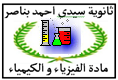 لماذا التصنيع" منذ سنة 1930 و الباحثون في مجال الطب يعملون لتحديد بنية جزيئات بعض الفيتامينات التي كانت محطَّ جدال.و في سنة 1931 توصل العالم السويسري بول كارير (Paul Karrer ) إلى تحديد بنية جزيئة الفيتامين A (التي تؤدي دورا هاما بالنسبة للبصر و النمو ..) ، بواسطة التحليل الكروماتوغرافي . و في سنة 1937 تم تصنيع الفيتامين A لأول مرة من قبل العالم النمساوي ريشارد كوهن (Richard Kuhn) . منذ ذلك التاريخ تمكن المختصون من التعرف على بنية جميع الفيتامينات الموجودة حاليا، مما جعلهم يصنعون جزيئات شبيهة بجزيئات المواد المستخلصة من الطبيعة ، و يتحكمون في مقادير الأنواع الكيميائية المكونة للمواد المستعملة في مجال الطب ( الأدوية مثلا...)1- هل هناك فرق في بنية جزيئة الفيتامين A المصنعة و الفيتامين A الطبيعية؟2- أذكر بعض إيجابيات الفيتامين المصنعة .3- اعتمادا على أمثلة أخرى ، بين أن كيمياء التصنيع ضرورية للإنسان .تصنيع الصابون :Synthèse du savon  ندخل في حوجلة  40 mℓ  من محلول هيدروكسيد الصوديوم ( الصودا) جد مركز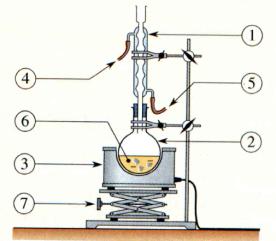  و 22 mℓ  من زيت المائدة و 20 mℓ   من الإيثانول ( الذي  يلعب دور مذيب ) و حبيبات من حصى الخفاف  . نسخن بالارتداد لمدة 20 دقيقة ثم نترك الخليط يبــرد .           نضيف حجما من الماء البارد و نفرغ الخليط في محلول مشبع من  كلورور الصوديوم فنلاحظ الصابون يطـفــو .  نرشح الخليط فنحصل على مــــادة الصابـــــون .1- أتمم تبيانة التركيب التجريبي و اشرح  مبـدأ الاشتغـــال .2- ما هي المتفاعلات التي تدخل في  صـــناعة الصابـــون .3- حدد ظروف تصنيع الصابـــون .      4- مــا الهدف من إضافة الماء البارد  و كلورور الصوديــوم . مـاذا  تسمى هذه العملـية 5- حــدد مرحلة (أو مراحل) التصنيع و مرحلة (أو مراحل) الاستخـراج.تمرين تطبيقيلانجاز تصنيع الأسبرين،نسخن بالارتداد خليطا من السيسيليك واندريد الايثانويك في حوجلة تحتوي على حصيات الخفاف. يتكون أيضا خلال التفاعل، حمض الايثانويك . بعد التفاعل نضيف ماء باردا إلى الخليط التفاعلي فنلاحظ تكون بلورات الأسبرين الغير الخالص.1- ما هو مبدأ التسخين بالارتداد؟2- ما فائدة التسخين بالارتداد في هذا التصنيع؟3- أنجز تبيانة مفسرة للتركيب التجريبي؟4 -ما هو دور حصيات الخفاف؟5- هل الأسبرين قابل للذوبان في الماء البارد؟ علل جوابك؟6- كيف يمكن جمع بلورات الأسبرين؟7-حدد المتفاعلات والنواتج لهذا التفاعل؟ اكتب معادلة التفاعل دون استعمال الصيغ؟8- اقترح طريقة للتحقق من هوية النوع الكيميائي المصنع؟